基本信息基本信息 更新时间：2024-04-27 17:20  更新时间：2024-04-27 17:20  更新时间：2024-04-27 17:20  更新时间：2024-04-27 17:20 姓    名姓    名刘天龙刘天龙年    龄31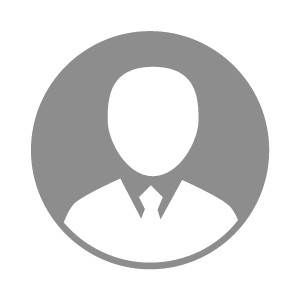 电    话电    话下载后可见下载后可见毕业院校渤海大学邮    箱邮    箱下载后可见下载后可见学    历大专住    址住    址期望月薪面议求职意向求职意向主管会计,成本会计,财务经理主管会计,成本会计,财务经理主管会计,成本会计,财务经理主管会计,成本会计,财务经理期望地区期望地区沈阳市沈阳市沈阳市沈阳市教育经历教育经历就读学校：渤海大学 就读学校：渤海大学 就读学校：渤海大学 就读学校：渤海大学 就读学校：渤海大学 就读学校：渤海大学 就读学校：渤海大学 工作经历工作经历工作单位：新希望六和股份有限公司 工作单位：新希望六和股份有限公司 工作单位：新希望六和股份有限公司 工作单位：新希望六和股份有限公司 工作单位：新希望六和股份有限公司 工作单位：新希望六和股份有限公司 工作单位：新希望六和股份有限公司 自我评价自我评价本人有着较为丰富的专业知识体系和实践经验基础、积极参加社会活动；
为人成熟稳重，认真谨慎；工作认真细致、能吃苦耐劳、责任心强、集体荣誉感强；
掌握并熟练应用EAS、EBS、NC用友财务软件及office办公软件;有良好的职业操守和较强的服务意识；
善于沟通交流、与人友善；懂的协调各种关系、具有较强的人际交往能力；本人有着较为丰富的专业知识体系和实践经验基础、积极参加社会活动；
为人成熟稳重，认真谨慎；工作认真细致、能吃苦耐劳、责任心强、集体荣誉感强；
掌握并熟练应用EAS、EBS、NC用友财务软件及office办公软件;有良好的职业操守和较强的服务意识；
善于沟通交流、与人友善；懂的协调各种关系、具有较强的人际交往能力；本人有着较为丰富的专业知识体系和实践经验基础、积极参加社会活动；
为人成熟稳重，认真谨慎；工作认真细致、能吃苦耐劳、责任心强、集体荣誉感强；
掌握并熟练应用EAS、EBS、NC用友财务软件及office办公软件;有良好的职业操守和较强的服务意识；
善于沟通交流、与人友善；懂的协调各种关系、具有较强的人际交往能力；本人有着较为丰富的专业知识体系和实践经验基础、积极参加社会活动；
为人成熟稳重，认真谨慎；工作认真细致、能吃苦耐劳、责任心强、集体荣誉感强；
掌握并熟练应用EAS、EBS、NC用友财务软件及office办公软件;有良好的职业操守和较强的服务意识；
善于沟通交流、与人友善；懂的协调各种关系、具有较强的人际交往能力；本人有着较为丰富的专业知识体系和实践经验基础、积极参加社会活动；
为人成熟稳重，认真谨慎；工作认真细致、能吃苦耐劳、责任心强、集体荣誉感强；
掌握并熟练应用EAS、EBS、NC用友财务软件及office办公软件;有良好的职业操守和较强的服务意识；
善于沟通交流、与人友善；懂的协调各种关系、具有较强的人际交往能力；本人有着较为丰富的专业知识体系和实践经验基础、积极参加社会活动；
为人成熟稳重，认真谨慎；工作认真细致、能吃苦耐劳、责任心强、集体荣誉感强；
掌握并熟练应用EAS、EBS、NC用友财务软件及office办公软件;有良好的职业操守和较强的服务意识；
善于沟通交流、与人友善；懂的协调各种关系、具有较强的人际交往能力；本人有着较为丰富的专业知识体系和实践经验基础、积极参加社会活动；
为人成熟稳重，认真谨慎；工作认真细致、能吃苦耐劳、责任心强、集体荣誉感强；
掌握并熟练应用EAS、EBS、NC用友财务软件及office办公软件;有良好的职业操守和较强的服务意识；
善于沟通交流、与人友善；懂的协调各种关系、具有较强的人际交往能力；其他特长其他特长